ANNOUNCEMENT OF ENROLLMENTUniversity of Languages and International Studies, Vietnam National University, Hanoi announces the enrollment in Vietnamese language and culture studying as follows:Course: 	     Vietnamese Language and Culture Course for International StudentsCommencement: 05/09/2018Eligibility: 	    International StudentsLocation: 	    University of Languages and International Studies, Vietnam National University, HanoiType of training: Full-timeDuration: 	     600 hours/ 2 semesters (in around 10 months) or	    	     300 hours/ 1 semester (in around 5 months)Tuition: 	     1,400 USD/ semesterVisa fee: 	     135 USD/ year (as by Immigration Department - Ministry of Public Security, Vietnam)Hostel fee: 	    40 USD/ student/ month (room of six) or 250 USD/ month (single room)Account Holder: TRUONG DAI HOC NGOAI NGU – DHQGHNAccount number: 0711000005599  at Joint Stock Commercial Bank for Foreign Trade of Vietnam (Vietcombank); Swift code: BFTVVNVX, Vietcombank, Ha Noi branch, Thanh Xuan sub-branch.ENROLLMENT INFORMATIONTime: 			from 09/03/2018 to 30/6/2018 (weekends and holidays are excluded)Register: 		Online (visit our website) or offline (visit our office)Registration Office: 	Faculty and Language Education, Room 307, A1 Building 			University of Languages and International StudiesVietnam National University, HanoiNo.2, Pham Van Dong Street, Cau Giay, HanoiTel: 			+84-24-66862316Hotline: 		+84-164-959-8055 Email: 			fle@vnu.edu.vn		Website: http://fle.ulis.vnu.edu.vn/ or http:// ulis.vnu.edu.vn/         PRESIDENT										        Do Tuan Minh 										    (Signed & stamped)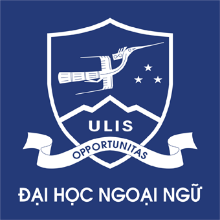 VNU – UNIVERSITY OF LANGUAGES AND INTERNATIONAL STUDIES02, PHAM VAN DONG ROAD, CAU GIAY, HA NOI, VIETNAMTEL: 84-24-66862316. FAX: 84-24-37548056